Remembrance ServiceOn Friday 10th November, we walked to the village memorial and Head Pupils led Rev Mehen lead the service, attended by the Royal British Legion and people from the village.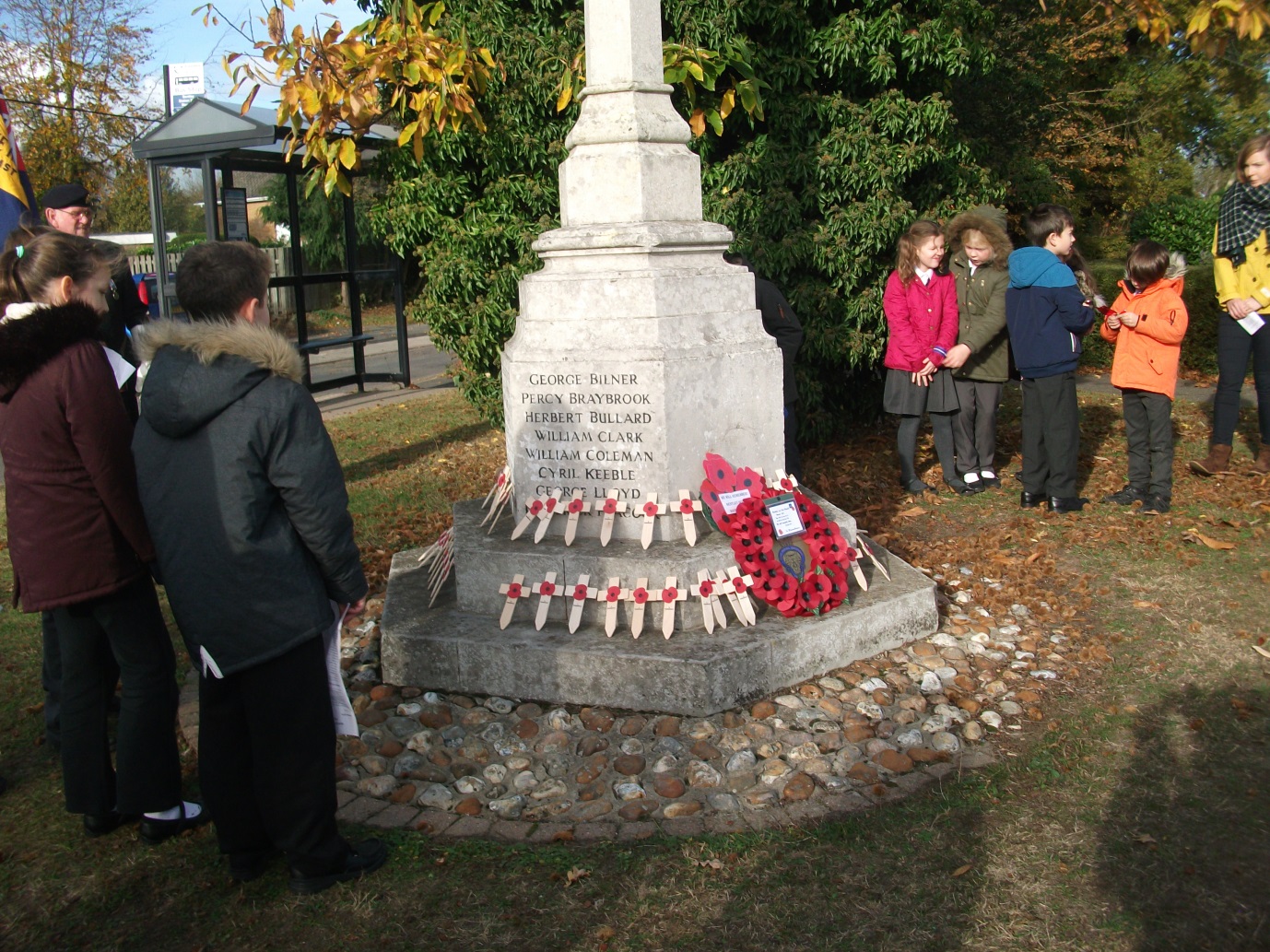 